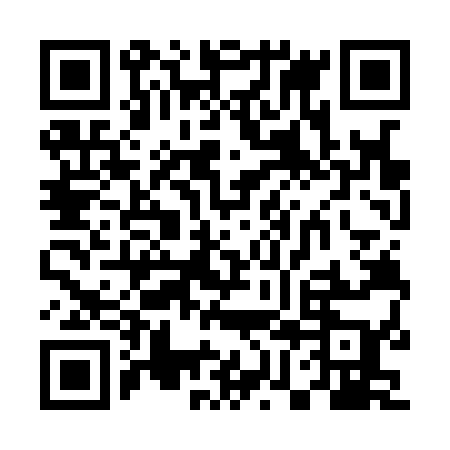 Ramadan times for Salutaguse, EstoniaMon 11 Mar 2024 - Wed 10 Apr 2024High Latitude Method: Angle Based RulePrayer Calculation Method: Muslim World LeagueAsar Calculation Method: HanafiPrayer times provided by https://www.salahtimes.comDateDayFajrSuhurSunriseDhuhrAsrIftarMaghribIsha11Mon4:314:316:4812:314:086:156:158:2412Tue4:274:276:4512:304:106:176:178:2613Wed4:244:246:4212:304:126:196:198:2914Thu4:214:216:3912:304:146:226:228:3215Fri4:174:176:3612:304:166:246:248:3516Sat4:144:146:3312:294:186:276:278:3717Sun4:104:106:3012:294:206:296:298:4018Mon4:074:076:2712:294:226:316:318:4319Tue4:034:036:2412:284:246:346:348:4620Wed4:004:006:2212:284:266:366:368:4921Thu3:563:566:1912:284:276:386:388:5222Fri3:523:526:1612:274:296:416:418:5523Sat3:493:496:1312:274:316:436:438:5824Sun3:453:456:1012:274:336:456:459:0125Mon3:413:416:0712:274:356:486:489:0426Tue3:373:376:0412:264:376:506:509:0727Wed3:333:336:0112:264:386:526:529:1128Thu3:293:295:5812:264:406:556:559:1429Fri3:253:255:5512:254:426:576:579:1730Sat3:213:215:5212:254:446:596:599:2131Sun4:174:176:491:255:458:028:0210:241Mon4:134:136:461:245:478:048:0410:282Tue4:084:086:431:245:498:068:0610:313Wed4:044:046:401:245:518:098:0910:354Thu3:593:596:371:245:528:118:1110:385Fri3:553:556:341:235:548:148:1410:426Sat3:503:506:321:235:568:168:1610:467Sun3:453:456:291:235:578:188:1810:508Mon3:403:406:261:225:598:218:2110:549Tue3:353:356:231:226:018:238:2310:5810Wed3:303:306:201:226:028:258:2511:03